附件4东山街道赋权执法事项目录（2023年1月动态调整目录）锦湖街道赋权执法事项目录锦湖街道赋权执法事项目录锦湖街道赋权执法事项目录锦湖街道赋权执法事项目录锦湖街道赋权执法事项目录（2023年1月动态调整目录）锦湖街道赋权执法事项目录（2023年1月动态调整目录）划转范围备注序号条线事项代码事项名称事项代码事项名称划转范围备注一、自然资源（共6项）一、自然资源（共6项）一、自然资源（共6项）一、自然资源（共6项）一、自然资源（共6项）一、自然资源（共6项）一、自然资源（共6项）一、自然资源（共6项）1自然资源330215041001未取得建设工程规划许可证进行建设的行政处罚330215041001未取得建设工程规划许可证进行建设的行政处罚全部2自然资源330215041002未按照建设工程规划许可证的规定进行建设的行政处罚330215041002未按照建设工程规划许可证的规定进行建设的行政处罚全部3自然资源330215070000对供电、供水、供气等单位违规为单位或者个人就违法建筑办理供电、供水、供气等手续的行政处罚330215070000对供电、供水、供气等单位违规为单位或者个人就违法建筑办理供电、供水、供气等手续的行政处罚全部4自然资源330215068000对建设工程设计、施工单位违规承揽明知是违法建筑的项目设计或者施工作业的行政处罚330215068000对建设工程设计、施工单位违规承揽明知是违法建筑的项目设计或者施工作业的行政处罚全部5自然资源330215003000对拒不履行土地复垦义务的行政处罚330215003000对拒不履行土地复垦义务的行政处罚全部6自然资源330215080000对非法占用土地的行政处罚330215080000对非法占用土地的行政处罚全部二、建设（共77项）二、建设（共77项）二、建设（共77项）二、建设（共77项）二、建设（共77项）二、建设（共77项）二、建设（共77项）二、建设（共77项）1建设330217158000对装修人未申报登记进行住宅室内装饰装修的行政处罚330217158000对装修人未申报登记进行住宅室内装饰装修的行政处罚全部2建设330217216000对单位和个人未分类投放生活垃圾的行政处罚330217216000对单位和个人未分类投放生活垃圾的行政处罚全部3建设330217168000对生活垃圾分类投放管理责任人未履行生活垃圾分类投放管理责任的行政处罚330217168000对生活垃圾分类投放管理责任人未履行生活垃圾分类投放管理责任的行政处罚全部4建设330217197003对在树木、地面、电杆、建筑物、构筑物或者其他设施上任意刻画、涂写、张贴的行政处罚330217197003对在树木、地面、电杆、建筑物、构筑物或者其他设施上任意刻画、涂写、张贴的行政处罚全部5建设330217182000对随意倾倒、抛洒、堆放城市生活垃圾的行政处罚330217182000对随意倾倒、抛洒、堆放城市生活垃圾的行政处罚全部6建设330217238008对擅自占用或者挖掘城市道路、修筑出入口、搭建建筑物或者构筑物、明火作业、设置路障的行政处罚330217238008对擅自占用或者挖掘城市道路、修筑出入口、搭建建筑物或者构筑物、明火作业、设置路障的行政处罚全部7建设330217211000对沿街和广场周边的经营者擅自超出门、窗进行店外经营、作业或者展示商品的行政处罚330217211000对沿街和广场周边的经营者擅自超出门、窗进行店外经营、作业或者展示商品的行政处罚全部8建设330217197005对乱扔果皮、纸屑、烟蒂、饮料罐、口香糖、塑料袋等废弃物的行政处罚330217197005对乱扔果皮、纸屑、烟蒂、饮料罐、口香糖、塑料袋等废弃物的行政处罚全部9建设330217197006对乱倒生活垃圾、污水、粪便的行政处罚330217197006对乱倒生活垃圾、污水、粪便的行政处罚全部10建设330217156000对在露天场所和垃圾收集容器内焚烧树叶、垃圾或者其他废弃物的行政处罚330217156000对在露天场所和垃圾收集容器内焚烧树叶、垃圾或者其他废弃物的行政处罚全部11建设330217138004对破坏草坪、绿篱、花卉、树木、植被的行政处罚330217138004对破坏草坪、绿篱、花卉、树木、植被的行政处罚全部12建设330217281000对排水户未取得污水排入排水管网许可证向城镇排水设施排放污水的行政处罚330217281000对排水户未取得污水排入排水管网许可证向城镇排水设施排放污水的行政处罚全部13建设330217180000 对未经同意擅自占用城市绿地及占用超过批准时间的行政处罚330217180000 对未经同意擅自占用城市绿地及占用超过批准时间的行政处罚全部14建设330217138002 对在绿地内放牧、堆物、倾倒废弃物的行政处罚330217138002 对在绿地内放牧、堆物、倾倒废弃物的行政处罚全部15建设330217138005 对其他损坏城市绿地和绿化设施的行为的行政处罚330217138005 对其他损坏城市绿地和绿化设施的行为的行政处罚全部16建设330217171000 对未经批准擅自砍伐城市树木的行政处罚330217171000 对未经批准擅自砍伐城市树木的行政处罚全部17建设330217251000 对建设单位擅自处分属于业主的物业共用部位、共用设施设备的所有权或者使用权的行政处罚330217251000 对建设单位擅自处分属于业主的物业共用部位、共用设施设备的所有权或者使用权的行政处罚全部18建设330217217001 对擅自占用、挖掘物业管理区域内道路、场地，损害业主共同利益的行政处罚330217217001 对擅自占用、挖掘物业管理区域内道路、场地，损害业主共同利益的行政处罚全部19建设330217217003 对擅自改变物业管理区域内按照规划建设的公共建筑和共用设施用途的行政处罚330217217003 对擅自改变物业管理区域内按照规划建设的公共建筑和共用设施用途的行政处罚全部20建设330217201000 对建设单位未对暂时不能开工的建设用地的裸露地面进行覆盖，或者未对超过三个月不能开工的建设用地的裸露地面进行绿化、铺装或者遮盖的行政处罚330217201000 对建设单位未对暂时不能开工的建设用地的裸露地面进行覆盖，或者未对超过三个月不能开工的建设用地的裸露地面进行绿化、铺装或者遮盖的行政处罚全部21建设330217240001 对施工工地未设置硬质密闭围挡，或者未采取有效防尘降尘措施的行政处罚330217240001 对施工工地未设置硬质密闭围挡，或者未采取有效防尘降尘措施的行政处罚全部22建设330217275000 对餐厨垃圾产生单位将餐厨垃圾交由规定以外单位、个人处理的行政处罚330217275000 对餐厨垃圾产生单位将餐厨垃圾交由规定以外单位、个人处理的行政处罚全部23建设330217267000 对生活垃圾收集、运输单位对分类投放的生活垃圾混合收集、运输的行政处罚330217267000 对生活垃圾收集、运输单位对分类投放的生活垃圾混合收集、运输的行政处罚全部24建设330217197004 对随地吐痰、便溺的行政处罚330217197004 对随地吐痰、便溺的行政处罚全部25建设330217225000 对从事车辆清洗或者维修、废品收购、废弃物接纳作业的单位和个人未采取有效措施防止污水外流或者将废弃物向外洒落的行政处罚330217225000 对从事车辆清洗或者维修、废品收购、废弃物接纳作业的单位和个人未采取有效措施防止污水外流或者将废弃物向外洒落的行政处罚全部26建设330217159000 对建设工程竣工验收后施工单位未及时清除剩余建筑垃圾、平整场地的行政处罚330217159000 对建设工程竣工验收后施工单位未及时清除剩余建筑垃圾、平整场地的行政处罚全部27建设330217283000 对作业单位未及时清理因栽培或者修剪树木、花草等产生的树枝、树叶等废弃物的行政处罚330217283000 对作业单位未及时清理因栽培或者修剪树木、花草等产生的树枝、树叶等废弃物的行政处罚全部28建设330217204000 对饲养家畜家禽和食用鸽影响市容和环境卫生的行政处罚330217204000 对饲养家畜家禽和食用鸽影响市容和环境卫生的行政处罚全部29建设330217230000 对饲养人未及时清理宠物在城市道路和其他公共场地排放的粪便，饲养宠物和信鸽污染环境的行政处罚330217230000 对饲养人未及时清理宠物在城市道路和其他公共场地排放的粪便，饲养宠物和信鸽污染环境的行政处罚全部30建设330217226001 对未经批准从事城市生活垃圾经营性清扫、收集、运输活动的行政处罚330217226001 对未经批准从事城市生活垃圾经营性清扫、收集、运输活动的行政处罚全部31建设330217215000 对从事城市生活垃圾经营性清扫、收集、运输的企业在运输过程中沿途丢弃、遗撒生活垃圾的行政处罚330217215000 对从事城市生活垃圾经营性清扫、收集、运输的企业在运输过程中沿途丢弃、遗撒生活垃圾的行政处罚全部32建设330217157001 对未在规定的时间内及时清扫、收运城市生活垃圾的行政处罚330217157001 对未在规定的时间内及时清扫、收运城市生活垃圾的行政处罚全部33建设330217157002 对未将收集的城市生活垃圾运至主管部门认可的处置场所的行政处罚330217157002 对未将收集的城市生活垃圾运至主管部门认可的处置场所的行政处罚全部34建设330217157003 对未保持生活垃圾收集设施和周边环境的干净整洁的行政处罚330217157003 对未保持生活垃圾收集设施和周边环境的干净整洁的行政处罚全部35建设330217157004 对未做到收集、运输城市生活垃圾的车辆、船舶密闭、完好和整洁的行政处罚330217157004 对未做到收集、运输城市生活垃圾的车辆、船舶密闭、完好和整洁的行政处罚全部36建设330217157006 对未按照规定处理处置过程中产生的污水、废气、废渣、粉尘等的行政处罚330217157006 对未按照规定处理处置过程中产生的污水、废气、废渣、粉尘等的行政处罚全部37建设330217014000 对随意倾倒、抛撒或者堆放建筑垃圾的行政处罚330217014000 对随意倾倒、抛撒或者堆放建筑垃圾的行政处罚全部38建设330217259006 对需要限制车辆行驶或者实行临时交通管制的，未事先报请公安交通管理部门批准的行为的行政处罚330217259006 对需要限制车辆行驶或者实行临时交通管制的，未事先报请公安交通管理部门批准的行为的行政处罚全部39建设330217222005 对在不具备安全条件的场所使用、储存燃气的行政处罚330217222005 对在不具备安全条件的场所使用、储存燃气的行政处罚全部40建设330217142006 对进行危害室内燃气设施安全的装饰、装修活动的行为的行政处罚330217142006 对进行危害室内燃气设施安全的装饰、装修活动的行为的行政处罚全部41建设330217219001 对未经批准擅自通过消防专用供水设施用水行为的行政处罚330217219001 对未经批准擅自通过消防专用供水设施用水行为的行政处罚全部42建设330217149001 对损毁、盗窃城镇排水与污水处理设施的行政处罚330217149001 对损毁、盗窃城镇排水与污水处理设施的行政处罚全部43建设330217149002 对穿凿、堵塞城镇排水与污水处理设施的行政处罚330217149002 对穿凿、堵塞城镇排水与污水处理设施的行政处罚全部44建设330217149003 对向城镇排水与污水处理设施排放、倾倒剧毒、易燃易爆、腐蚀性废液和废渣的行政处罚330217149003 对向城镇排水与污水处理设施排放、倾倒剧毒、易燃易爆、腐蚀性废液和废渣的行政处罚全部45建设330217149004 对向城镇排水与污水处理设施倾倒垃圾、渣土、施工泥浆等废弃物的行政处罚330217149004 对向城镇排水与污水处理设施倾倒垃圾、渣土、施工泥浆等废弃物的行政处罚全部46建设330217149005 对建设占压城镇排水与污水处理设施的建筑物、构筑物或者其他设施的行政处罚330217149005 对建设占压城镇排水与污水处理设施的建筑物、构筑物或者其他设施的行政处罚全部47建设330217149006 对其他危及城镇排水与污水处理设施安全的活动的行政处罚330217149006 对其他危及城镇排水与污水处理设施安全的活动的行政处罚全部48建设330217148002 对擅自倾倒、堆放、丢弃、遗撒污泥的行政处罚330217148002 对擅自倾倒、堆放、丢弃、遗撒污泥的行政处罚全部49建设330217090000 对擅自拆除、改动城镇排水与污水处理设施行为的行政处罚330217090000 对擅自拆除、改动城镇排水与污水处理设施行为的行政处罚全部50建设330217126001 对排水户不按照污水排入排水管网许可证要求排放污水行为的行政处罚（吊销排水许可证的处罚除外）330217126001 对排水户不按照污水排入排水管网许可证要求排放污水行为的行政处罚（吊销排水许可证的处罚除外）部分（吊销排水许可证的处罚除外）51建设330217126002 对排水户未按照排水许可证的要求，向城镇排水设施排放污水行为的行政处罚（吊销排水许可证的处罚除外）330217126002 对排水户未按照排水许可证的要求，向城镇排水设施排放污水行为的行政处罚（吊销排水许可证的处罚除外）部分（吊销排水许可证的处罚除外）52建设330217250000 对排水户名称、法定代表人等其他事项变更，未按本办法规定及时向城镇排水主管部门申请办理变更的行政处罚330217250000 对排水户名称、法定代表人等其他事项变更，未按本办法规定及时向城镇排水主管部门申请办理变更的行政处罚全部53建设330217178000 对排放的污水可能危及城镇排水与污水处理设施安全运行时排水户没有立即停止排放，未采取措施消除危害，或者并未按规定及时向城镇排水主管部门等有关部门报告等行为的行政处罚330217178000 对排放的污水可能危及城镇排水与污水处理设施安全运行时排水户没有立即停止排放，未采取措施消除危害，或者并未按规定及时向城镇排水主管部门等有关部门报告等行为的行政处罚全部54建设330217166001 对向城镇排水设施排放、倾倒剧毒、易燃易爆物质、腐蚀性废液和废渣、有害气体和烹饪油烟等的行政处罚330217166001 对向城镇排水设施排放、倾倒剧毒、易燃易爆物质、腐蚀性废液和废渣、有害气体和烹饪油烟等的行政处罚全部55建设330217166002 对堵塞城镇排水设施或者向城镇排水设施内排放、倾倒垃圾、渣土、施工泥浆、油脂、污泥等易堵塞物的行政处罚330217166002 对堵塞城镇排水设施或者向城镇排水设施内排放、倾倒垃圾、渣土、施工泥浆、油脂、污泥等易堵塞物的行政处罚全部56建设330217166003 对擅自拆卸、移动和穿凿城镇排水设施的行政处罚330217166003 对擅自拆卸、移动和穿凿城镇排水设施的行政处罚全部57建设330217151002 对排水户拒绝、妨碍、阻挠综合行政执法部门监督检查的行政处罚330217151002 对排水户拒绝、妨碍、阻挠综合行政执法部门监督检查的行政处罚部分（划转综合行政执法部门在其依法实施监督检查过程中，排水户拒绝、妨碍、阻挠其监督检查的处罚）58建设330217256000 对在雨水、污水分流地区建设单位、施工单位将雨水管网、污水管网相互混接行为的行政处罚330217256000 对在雨水、污水分流地区建设单位、施工单位将雨水管网、污水管网相互混接行为的行政处罚全部59建设330217B07000对城镇排水与污水处理设施覆盖范围内的排水单位、个人，未按照国家有关规定将污水排入城镇排水设施，或者在雨水、污水分流地区将污水排入雨水管网等行为的行政处罚330217B07000对城镇排水与污水处理设施覆盖范围内的排水单位、个人，未按照国家有关规定将污水排入城镇排水设施，或者在雨水、污水分流地区将污水排入雨水管网等行为的行政处罚全部60建设330217E14000对随意倾倒、抛洒、堆放、焚烧生活垃圾的行政处罚330217E14000对随意倾倒、抛洒、堆放、焚烧生活垃圾的行政处罚全部61建设330217E16000对在运输过程中沿途丢弃、遗撒生活垃圾的行政处罚330217E16000对在运输过程中沿途丢弃、遗撒生活垃圾的行政处罚全部62建设330217444000对污水处理设施覆盖范围内的村民以及其他排放农村生活污水的单位和个人未将日常生活产生的污水排入污水处理设施的行政处罚330217444000对污水处理设施覆盖范围内的村民以及其他排放农村生活污水的单位和个人未将日常生活产生的污水排入污水处理设施的行政处罚全部63建设330217443000对从事生产经营活动的单位和个人未签订协议或未按协议约定将污水排入集中处理设施的行政处罚330217443000对从事生产经营活动的单位和个人未签订协议或未按协议约定将污水排入集中处理设施的行政处罚全部64建设330217446000对从事危及污水处理设施安全活动的行政处罚330217446000对从事危及污水处理设施安全活动的行政处罚全部65建设330217689000（温州）对擅自砍伐树木的行政处罚330217689000（温州）对擅自砍伐树木的行政处罚全部66建设330217690000（温州）对损坏城市绿化及其设施的行政处罚330217690000（温州）对损坏城市绿化及其设施的行政处罚全部67建设330217691000（温州）对市容环境卫生责任人不履行环境卫生保洁责任等的行政处罚330217691000（温州）对市容环境卫生责任人不履行环境卫生保洁责任等的行政处罚全部68建设330217694000（温州）对擅自在街道两侧、公共场地堆放物料等的行政处罚330217694000（温州）对擅自在街道两侧、公共场地堆放物料等的行政处罚全部69建设330217697000（温州）对车辆运输出现泄漏、散落或车轮带泥运行的行政处罚330217697000（温州）对车辆运输出现泄漏、散落或车轮带泥运行的行政处罚全部70建设330217699000（温州）对在树木、地面、电杆、建（构）筑物或其他设施上任意张挂的行政处罚330217699000（温州）对在树木、地面、电杆、建（构）筑物或其他设施上任意张挂的行政处罚全部71建设330217E75000（温州）对在公共楼道、楼顶、绿地、地下室等公共区域饲养犬只的行政处罚330217E75000（温州）对在公共楼道、楼顶、绿地、地下室等公共区域饲养犬只的行政处罚全部72建设330217E78000（温州）对携带犬只进入禁入区域的行政处罚330217E78000（温州）对携带犬只进入禁入区域的行政处罚全部73建设330217E81000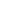 （温州）对上学放学期间在中小学及幼儿园周边道路携犬逗留的行政处罚330217E81000（温州）对上学放学期间在中小学及幼儿园周边道路携犬逗留的行政处罚全部74建设330217E79000（温州）对携带限养区外饲养的烈性犬或大型犬进入限养区的行政处罚330217E79000（温州）对携带限养区外饲养的烈性犬或大型犬进入限养区的行政处罚全部75建设330217A57000（温州）对在人行道停放互联网租赁自行车影响通行或市容市貌的行政处罚330217A57000（温州）对在人行道停放互联网租赁自行车影响通行或市容市貌的行政处罚全部76建设330217A58000（温州）对互联网租赁自行车经营企业未及时整理随意停放的车辆的行政处罚330217A58000（温州）对互联网租赁自行车经营企业未及时整理随意停放的车辆的行政处罚全部77建设330217B11000（温州）对未清理犬只粪便的行政处罚330217B11000（温州）对未清理犬只粪便的行政处罚全部三、农业农村（共6项）三、农业农村（共6项）三、农业农村（共6项）三、农业农村（共6项）三、农业农村（共6项）三、农业农村（共6项）三、农业农村（共6项）三、农业农村（共6项）1农业农村330220049000对在实行城市市容和环境卫生管理的区域外，随意倾倒或者堆放生活垃圾、餐厨垃圾、建筑垃圾等废弃物或者废旧物品的行政处罚330220049000对在实行城市市容和环境卫生管理的区域外，随意倾倒或者堆放生活垃圾、餐厨垃圾、建筑垃圾等废弃物或者废旧物品的行政处罚全部2农业农村330220048000对农村村民未经批准或者采取欺骗手段骗取批准，非法占用土地建住宅的行政处罚330220048000对农村村民未经批准或者采取欺骗手段骗取批准，非法占用土地建住宅的行政处罚全部3农业农村330220188000对屠宰、经营、运输的动物未附有检疫证明，经营和运输的动物产品未附有检疫证明、检疫标志的行政处罚330220188000对屠宰、经营、运输的动物未附有检疫证明，经营和运输的动物产品未附有检疫证明、检疫标志的行政处罚全部4农业农村330220194000对屠宰、经营、运输动物或者生产、经营、加工、贮藏、运输不符合动物防疫规定的动物产品等行为的行政处罚330220194000对屠宰、经营、运输动物或者生产、经营、加工、贮藏、运输不符合动物防疫规定的动物产品等行为的行政处罚全部5农业农村330220210000对为未经定点违法从事生猪屠宰活动的单位或者个人提供生猪屠宰场所或者生猪产品储存设施等行为的行政处罚330220210000对为未经定点违法从事生猪屠宰活动的单位或者个人提供生猪屠宰场所或者生猪产品储存设施等行为的行政处罚全部6农业农村330220356000对未经定点从事生猪屠宰活动，冒用、使用伪造、出借、转让生猪定点屠宰证书或者生猪定点屠宰标志牌及其他证、章、标志牌的行政处罚330220356000对未经定点从事生猪屠宰活动，冒用、使用伪造、出借、转让生猪定点屠宰证书或者生猪定点屠宰标志牌及其他证、章、标志牌的行政处罚部分（对单位并处10万元以上20万元以下罚款，吊销生猪定点屠宰证书除外）四、公安（共5项）四、公安（共5项）四、公安（共5项）四、公安（共5项）四、公安（共5项）四、公安（共5项）四、公安（共5项）四、公安（共5项）1公安330209028001对在人行道违法停放机动车的行政处罚330209028001对在人行道违法停放机动车的行政处罚部分（划转人行道违法停车的处罚）2公安330209532000对制造噪声干扰正常生活的行政处罚330209532000对制造噪声干扰正常生活的行政处罚全部3公安330209028002对在人行道违法停放非机动车的行政处罚330209028002对在人行道违法停放非机动车的行政处罚全部4公安330209896000对擅自在人行道设置、占用、撤除道路停车泊位的行政处罚330209896000对擅自在人行道设置、占用、撤除道路停车泊位的行政处罚全部5公安330209122000对饲养动物干扰正常生活的行政处罚330209122000对饲养动物干扰正常生活的行政处罚全部五、市场监管（共1项）五、市场监管（共1项）五、市场监管（共1项）五、市场监管（共1项）五、市场监管（共1项）五、市场监管（共1项）五、市场监管（共1项）五、市场监管（共1项）1市场监管330231076001 对室外公共场所无照经营的处罚（划归综合执法）330231076001 对室外公共场所无照经营的处罚（划归综合执法）部分（划转室外公共场所无照经营的处罚）六、发展改革（共1项）六、发展改革（共1项）六、发展改革（共1项）六、发展改革（共1项）六、发展改革（共1项）六、发展改革（共1项）六、发展改革（共1项）六、发展改革（共1项）1发展改革330204008000对电网设施所有人或管理人未按规定设立电网设施安全警示标志的行政处罚330204008000对电网设施所有人或管理人未按规定设立电网设施安全警示标志的行政处罚全部七、林业（共2项）七、林业（共2项）七、林业（共2项）七、林业（共2项）七、林业（共2项）七、林业（共2项）七、林业（共2项）七、林业（共2项）1林业330264069001对盗伐林木的行政处罚330264069001对盗伐林木的行政处罚全部2林业330264069002对滥伐林木的行政处罚330264069002对滥伐林木的行政处罚全部八、水利（共6项）八、水利（共6项）八、水利（共6项）八、水利（共6项）八、水利（共6项）八、水利（共6项）八、水利（共6项）八、水利（共6项）1水利330219090000 对河道管理范围内从事妨害行洪活动的处罚330219090000 对河道管理范围内从事妨害行洪活动的处罚全部2水利330219157001 对未经批准或未按批准要求取水的处罚（不含吊销取水许可证）330219157001 对未经批准或未按批准要求取水的处罚（不含吊销取水许可证）部分（吊销取水许可证的处罚除外）3水利330219054000 对未按规定缴纳水资源费的处罚330219054000 对未按规定缴纳水资源费的处罚全部4水利330219059002 对未按规定安装、使用取水计量设施的处罚（不含吊销取水许可证）330219059002 对未按规定安装、使用取水计量设施的处罚（不含吊销取水许可证）部分（吊销取水许可证的处罚除外）5水利330219162000 对在河道管理范围内从事禁止行为的处罚330219162000 对在河道管理范围内从事禁止行为的处罚全部6水利330219107000 对未经许可在河道管理范围内从事有关活动（不含河道采砂）的行政处罚330219107000 对未经许可在河道管理范围内从事有关活动（不含河道采砂）的行政处罚全部九、民政（共2项）九、民政（共2项）九、民政（共2项）九、民政（共2项）九、民政（共2项）九、民政（共2项）九、民政（共2项）九、民政（共2项）1民政330211017001对公墓、乡村公益性墓地接纳土葬或骨灰装棺土葬的行政处罚330211017001对公墓、乡村公益性墓地接纳土葬或骨灰装棺土葬的行政处罚全部2民政330211008002对公墓超标准立墓碑的行政处罚330211008002对公墓超标准立墓碑的行政处罚全部十、消防救援（共24项）十、消防救援（共24项）十、消防救援（共24项）十、消防救援（共24项）十、消防救援（共24项）十、消防救援（共24项）十、消防救援（共24项）十、消防救援（共24项）1消防救援330295046000对埋压、圈占、遮挡消火栓的行政处罚330295046001对埋压、圈占、遮挡城市道路上的消火栓的行政处罚全部1消防救援330295046000对埋压、圈占、遮挡消火栓的行政处罚330295046002对埋压、圈占、遮挡城市道路以外的消火栓的行政处罚全部2消防救援330295046000对埋压、圈占、遮挡消火栓的行政处罚330295046002对埋压、圈占、遮挡城市道路以外的消火栓的行政处罚全部3消防救援330295022000对占用、堵塞、封闭消防车通道的行政处罚330295022001对占用、堵塞、封闭城市道路上的消防车通道的行政处罚全部3消防救援330295022000对占用、堵塞、封闭消防车通道的行政处罚330295022002对占用、堵塞、封闭城市道路以外的消防车通道的行政处罚全部4消防救援330295022000对占用、堵塞、封闭消防车通道的行政处罚330295022002对占用、堵塞、封闭城市道路以外的消防车通道的行政处罚全部5消防救援330295024000对人员密集场所门窗设置影响逃生、灭火救援的障碍物的行政处罚330295024001对沿城市道路的人员密集场所门窗设置影响逃生、灭火救援的障碍物的行政处罚全部5消防救援330295024000对人员密集场所门窗设置影响逃生、灭火救援的障碍物的行政处罚330295024002对非沿城市道路的人员密集场所门窗设置影响逃生、灭火救援的障碍物的行政处罚全部6消防救援330295024000对人员密集场所门窗设置影响逃生、灭火救援的障碍物的行政处罚330295024002对非沿城市道路的人员密集场所门窗设置影响逃生、灭火救援的障碍物的行政处罚全部7消防救援330295018000对建筑物外墙装修装饰、建筑屋面使用及广告牌的设置影响防火、逃生的行政处罚330295018000对建筑物外墙装修装饰、建筑屋面使用及广告牌的设置影响防火、逃生的行政处罚全部8消防救援330295060000对私拉电线和插座给电动车充电的行政处罚330295060001对在城市道路上私拉电线和插座给电动车充电的行政处罚全部8消防救援330295060000对私拉电线和插座给电动车充电的行政处罚330295060002对在城市道路以外私拉电线和插座给电动车充电的行政处罚全部9消防救援330295060000对私拉电线和插座给电动车充电的行政处罚330295060002对在城市道路以外私拉电线和插座给电动车充电的行政处罚全部10消防救援330295016000对占用、堵塞、封闭消防登高场地的行政处罚330295016001对占用、堵塞、封闭城市道路上的消防登高场地的行政处罚全部10消防救援330295016000对占用、堵塞、封闭消防登高场地的行政处罚330295016002对占用、堵塞、封闭城市道路以外的消防登高场地的行政处罚全部11消防救援330295016000对占用、堵塞、封闭消防登高场地的行政处罚330295016002对占用、堵塞、封闭城市道路以外的消防登高场地的行政处罚全部12消防救援330295014000对消防设施、器材、消防安全标志未保持完好有效的行政处罚330295014000对消防设施、器材、消防安全标志未保持完好有效的行政处罚全部13消防救援330295015000对承租人违反消防安全要求改变房屋使用功能、结构的行政处罚330295015000对承租人违反消防安全要求改变房屋使用功能、结构的行政处罚全部14消防救援330295016002对占用、堵塞、封闭消防登高场地的行政处罚（除沿城市道路外）330295016002对占用、堵塞、封闭消防登高场地的行政处罚（除沿城市道路外）全部15消防救援330295020000对其他妨碍安全疏散行为的行政处罚330295020000对其他妨碍安全疏散行为的行政处罚全部16消防救援330295022002对占用、堵塞、封闭消防车通道的行政处罚（除沿城市道路外）330295022002对占用、堵塞、封闭消防车通道的行政处罚（除沿城市道路外）全部17消防救援330295024002对人员密集场所门窗设置影响逃生、灭火救援的障碍物的行政处罚（除沿城市道路外）330295024002对人员密集场所门窗设置影响逃生、灭火救援的障碍物的行政处罚（除沿城市道路外）全部18消防救援330295025000对其他场所与居住场所设置在同一建筑物内不符合消防技术标准的行政处罚330295025000对其他场所与居住场所设置在同一建筑物内不符合消防技术标准的行政处罚部分（责令停产停业除外）19消防救援330295034000对用于居住的出租房屋不符合消防安全要求的行政处罚330295034000对用于居住的出租房屋不符合消防安全要求的行政处罚全部20消防救援330295040000对占用防火间距的行政处罚330295040000对占用防火间距的行政处罚全部21消防救援330295046002对埋压、圈占、遮挡消火栓的行政处罚（除沿城市道路外）330295046002对埋压、圈占、遮挡消火栓的行政处罚（除沿城市道路外）全部22消防救援330295060002对私拉电线和插座给电动车充电的行政处罚（除沿城市道路外）330295060002对私拉电线和插座给电动车充电的行政处罚（除沿城市道路外）全部23消防救援330295062000对在疏散通道、安全出口、楼梯间停放电动车的行政处罚330295062000对在疏散通道、安全出口、楼梯间停放电动车的行政处罚全部24消防救援330295063000对占用、堵塞、封闭疏散通道、安全出口的行政处罚330295063000对占用、堵塞、封闭疏散通道、安全出口的行政处罚全部十一、交通运输（共4项）十一、交通运输（共4项）十一、交通运输（共4项）十一、交通运输（共4项）十一、交通运输（共4项）十一、交通运输（共4项）十一、交通运输（共4项）十一、交通运输（共4项）1交通运输330218369000对利用公路桥梁（含桥下空间）、公路隧道、涵洞堆放物品，搭建设施以及铺设高压电线和输送易燃、易爆或者其他有毒有害气体、液体的管道的行政处罚330218369000对利用公路桥梁（含桥下空间）、公路隧道、涵洞堆放物品，搭建设施以及铺设高压电线和输送易燃、易爆或者其他有毒有害气体、液体的管道的行政处罚全部2交通运输330218440000对造成公路损坏不报告的行政处罚330218440000对造成公路损坏不报告的行政处罚全部3交通运输330218463000对车辆装载物触地拖行、掉落、遗洒或者飘散，造成公路路面损坏、污染的行政处罚330218463000对车辆装载物触地拖行、掉落、遗洒或者飘散，造成公路路面损坏、污染的行政处罚全部4交通运输330218734000对交通工程从业单位未采取有效措施防治扬尘污染的行政处罚330218734000对交通工程从业单位未采取有效措施防治扬尘污染的行政处罚部分（划转施工工地未设置硬质围挡，未采取有效防尘降尘措施，建筑土方、工程渣土、建筑垃圾未及时清运，或未采用密闭式防尘网遮盖的行政处罚；责令停工整治除外）